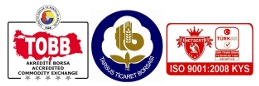 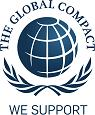 Sayın,ÜYEMİZ                                         TARSUS                                             Mesleki Karar                                                                                                   22983031.1174.TTB.622.03.02/        02/01/2018 Bakanlığımızca onaylı Borsamız Örf Adet ve Teamülleri ‘ne göre hazırlanan ve TOBB ‘mizin “http://sanayi.tobb.org.tr/zorunlu1.php”   sayfasında yayınlanan MESLEKİ KARAR hususunda ;“Alım satımlarda fiyatların malın brüt bedeli üzerinden belirlenmesi esastır.” Kararının “Mesleki Karar “ olarak alınmasına, bu karara ek olarak üyelerimizin alım satımlarında, alım satıma konu olacak zirai ürünler için alım satıma konu olan üründe fiyat mutabakatının brüt fiyat üzerinden sağlanır.”            “Alıcılarca, alım satıma konu olan, hasat ve alım yerlerinden satın alınacak ürünlerin BRÜT fiyat üzerinden fiyatlandırılması 2 Nolu MESLEKİ KARAR olarak yürütülmesine karar verilmiştir.Bilgisini rica ederimSaygılarımla,TARSUS TİCARET BORSASIHasan ŞanlıGenel Sekreter 